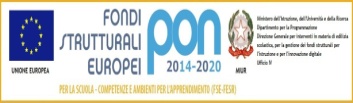 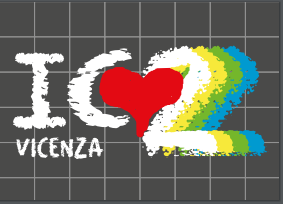 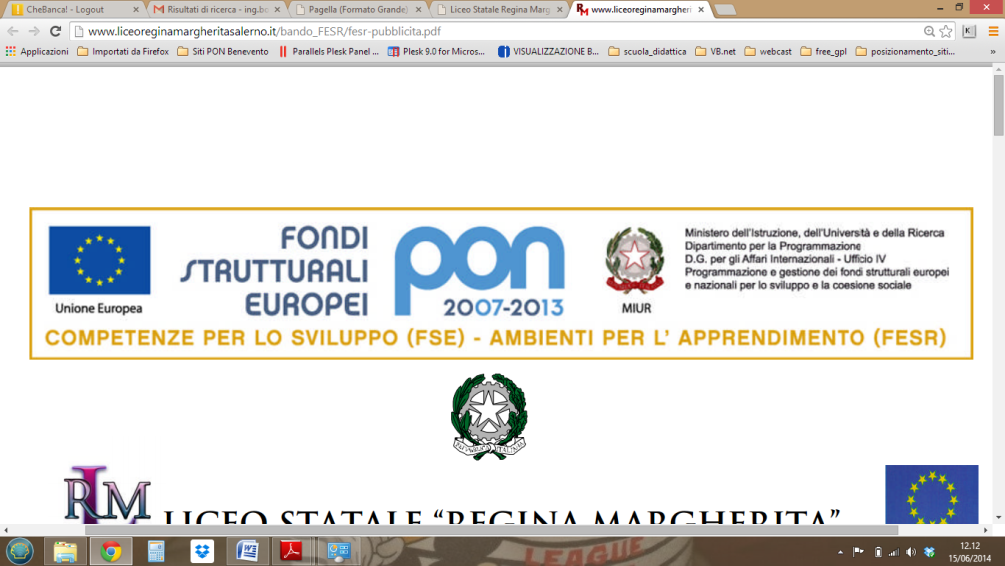 ISTITUTO COMPRENSIVO N. 2 “G.BORTOLAN” Via C.Piovene, 31 – 36100 V I C E N Z ATel. 0444/1813211 -  Fax 0444/1813220 sito www.icvicenza2.gov.ite-mail viic872001@istruzione.it posta certificata viic872001@pec.istruzione.itCodice Fiscale 80015210240 - Codice Scuola VIIC872001SEGNALAZIONE DI ATTI DI BULLISMO E/O CYBERBULLISMOQuesto modulo deve essere compilato da alunni che ritengono di aver subito o subire atti di bullismo o cyber bullismo, o di esserne testimoni.Bullismo: atto aggressivo condotto da una persona o da un gruppo ripetutamente e nel tempo contro una vittima che non riesce a difendersi.Cyberbullismo: azione aggressiva intenzionale, agita da un individuo a da un gruppo di persone, utilizzando mezzi elettronici, nei confronti di una persona che non sa difendersi.Soggetti coinvolti: bullo, vittima, gregari, osservatori attivi/passivi.Nome e Cognome …………..                                  Classe ….    sez .  ….     Scuola Ti ritieni vittima o testimone di bullismo/cyberbullismo? Che cosa è successo? Quando? Per quante volte? Da quanto tempo?Scrivi indicativamente il numero di episodi ed elenca brevemente situazioni e luoghiChi sono i protagonisti degli episodi? Il/la compagno/a che ha commesso l’atto era da solo o con altri compagni/amici? Ora che hai compilato la segnalazione, procedi all’invio; la tua comunicazione sarà prontamente presa in esame.Data ____/____/_________								